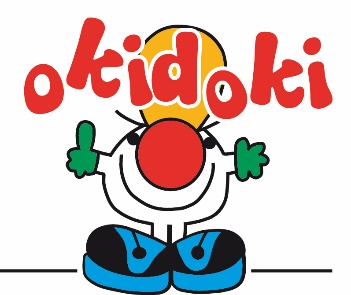 Wateringen, 	18 oktober 2017Onderwerp, 	uitnodiging BSO activiteiten bij Okidoki kinderopvangGeachte ouders/verzorgers van de Regenboog basisschool,Vanaf 2 november starten wij Na Schoolse Opvang in de Dalton basisschool op maandag, dinsdag en donderdag. Vanaf 1-1-2018 zullen we ook op vrijdag NSO aanbieden. Vanaf 1-1-2018 bieden wij ook vakantieopvang, echter op onze locatie Leeuwerik in Kwintsheul. Mogelijk kan dat, bij voldoende aanmeldingen, in toekomst op de locatie Savornin Lohman worden aangeboden. Wilt u meer informatie over de BSO, of een rondleiding, neem dan contact op met planning@okidoki-kdv.nl of met ondergetekende.Omdat wij in de opstartfase zijn en u graag vrijblijvend willen laten kennis maken met onze NSO, organiseren wij BSO activiteiten voor kinderen die een (aantal) keer willen komen. We zullen activiteiten aanbieden op het gebied van sport, spel en creativiteit. U kunt zich opgeven met behulp van bijgaand formulier. U kunt dit afgeven op de Daltonschool of mailen naar: slohmanstraatokidoki@gmail.com Periode: 	2-11 t/m 30-11-2017Tijd: 		15.15 tot 16.45 uurKosten:	gratisHalen: 	kinderen svp zelf naar de locatie laten komen dan wel brengen.Wanneer u nog vragen heeft, kunt u altijd bij mij terecht.Met vriendelijke groet,José PrinsLeidinggevende Kinderopvang Okidoki(0174) 225090jprins@villaokidoki-kdv.nl BSO ACTIVITEIT 		Locatie Savornin Lohmanstraat 1 in NaaldwijkVoornaam: 					Achternaam:				Geboortedatum 						School: 							telefoon nummer ouders:					emailadres ouders: 											Zet aub een x bij de dagdelen die je graag wil komen:Schrijf snel in want vol=vol. 			We laten het u zsm weten.Svp inleveren via email slohmanstraatokidoki@gmail.com of op de Dalton basisschool.maandag 15.15-16.45maandag 6-11maandag 13-11maandag 20-11maandag 27-11ik kom graag:dinsdag15.15-16.45dinsdag 7-11dinsdag 14-11dinsdag 21-11dinsdag 28-11ik kom graag:donderdag15.15-16.45donderdag 2-11donderdag 9-11donderdag 16-11donderdag 23-11donderdag 30-11ik kom graag: